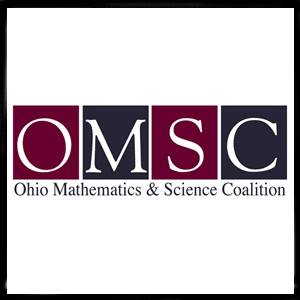 Treasurer’s Report to CoalitionFebruary 9, 2018If you have not yet paid your dues, please make checks payable to OMSC/Terra. Dues of $25 can be sent to Treasurer, Nancy Sattler at 712 Hayes Avenue, Fremont, OH 43420.AmountBalance from April 30, 2017$3899.45Income from dues $75.00Income from lunches$190.00Expenses - Lunches (Oct meeting)$190.00Total on hand as of September 30, 2017$3974.45